Социальный контракт на осуществление индивидуальной предпринимательской деятельности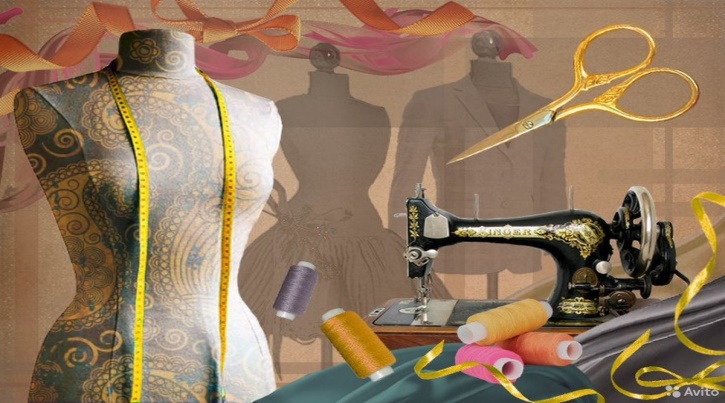 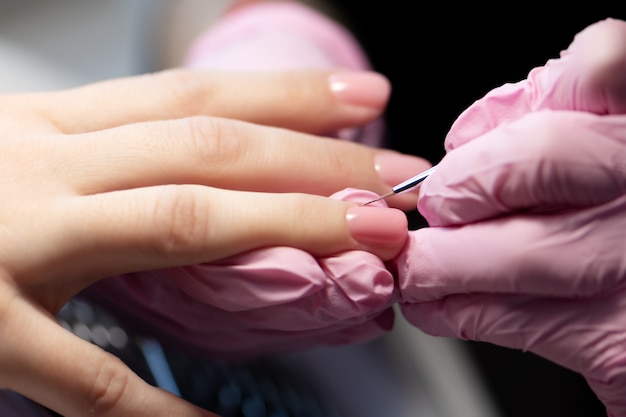 - общий срок, на который заключается контракт, составляет не более 12 месяцев;- размер социальной выплаты:единовременно в зависимости от сметы расходов, указанной в утвержденной программе социальной адаптации - не более 350000 руб.,                                                                                                    единовременно за курс профессионального обучения или получение дополнительного профессионального образования (не более 3-х месяцев)  – не более 30000 руб.;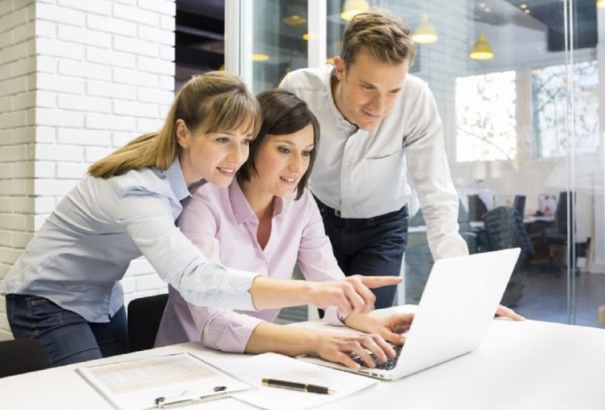 - требования к обязательствам по исполнению социального контракта:  получение свидетельства о государственной регистрации в качестве индивидуального предпринимателя либо постановка на учет в налоговом органе в качестве самозанятого;  предоставление в УСЗН документов, подтверждающих факт расходования полученных средств, потраченных на постановку на учет в налоговом органе в качестве ИП;приобретение основных средств, материально-производственных запасов, аренда помещения (но не более 15 % от назначенной выплаты), необходимых для осуществления предпринимательской деятельности и предоставление в УСЗН подтверждающих документов;  возврат денежных средств, полученных в качестве государственной помощи, в полном объеме в случае прекращения индивидуальной деятельности в период действия социального контракта.  повышение денежных доходов гражданина (семьи гражданина);  ежемесячное предоставление в УСЗН сведений о доходах гражданина (семьи гражданина).